Очистка кеш АЦК-финансы.1. Находим ярлык на рабочем столе АЦК-2022, нажимаем правой кнопкой - Свойства 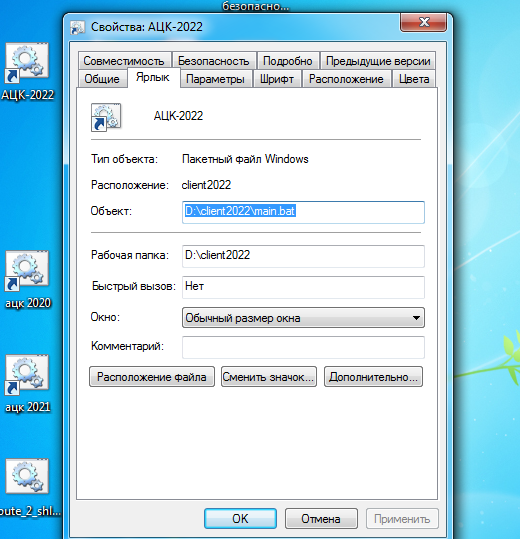 2. Далее в открывшемся окне нажать на кнопку - Расположение файла: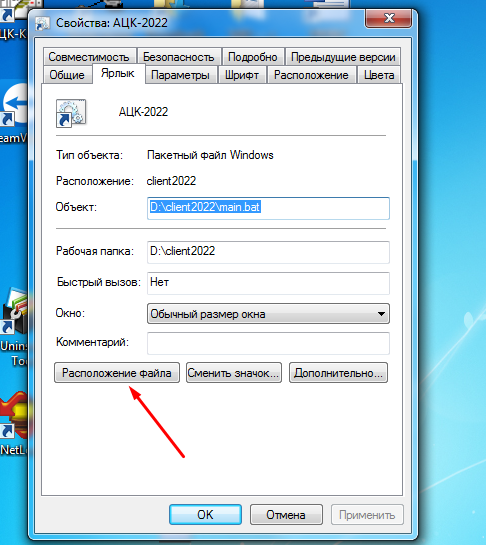 3. Откроется окно с папкой программы: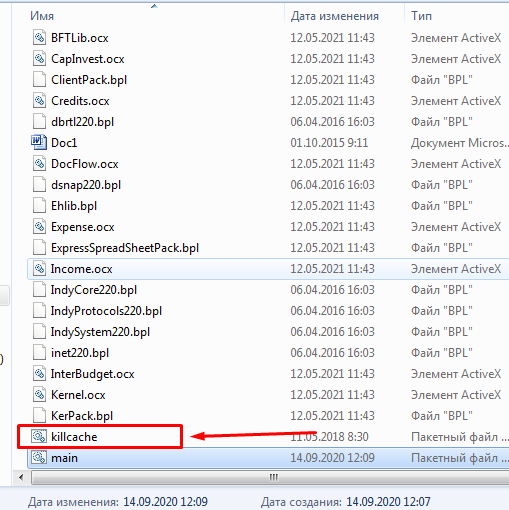 находим файл - killcache.bat, нажимаем на него правой кнопкой - Запуск от имени администратора: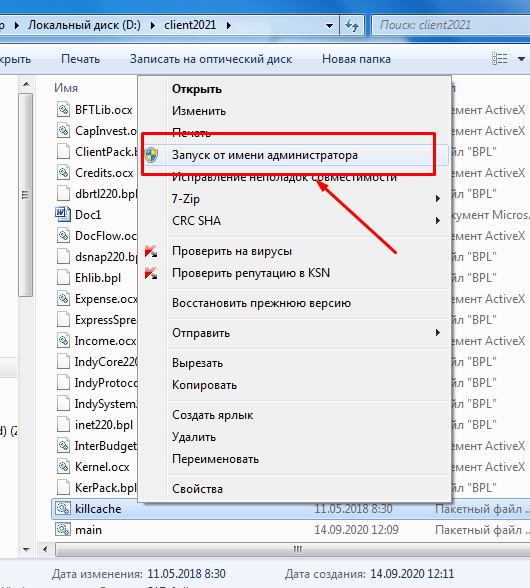 После отработки программы можно снова зайти в программу.